Acta nº 11Data: 15/06/2011Hora: 10h00minLocalização: EDP, distribuiçãoDuração: 1hPessoal presente: Ordem de trabalhosCorrecções do capítulo IV,V e VI já desenvolvido.Opinião final do trabalho elaborado.ConclusõesFicou marcado a próxima reunião em 16/06/2011.AnexosNome:Presença:Eng. Pedro Marques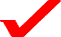 José Pinto